PresentaciónNombre: Ayuda Hipermedial Dinámica (AHD) para el aprendizaje significativo de Expresiones algebraicas en la enseñanza del algebra.Objetivo: Proporcionar una herramienta novedosa para la enseñanza – aprendizaje del algebra. Específicamente de Expresiones algebraicas.Esta herramienta fue diseñada en   forma de Mapa conceptual, en el programa CmapTooll, por la facilidad de dejarse manejar y de explorar siguiendo cada ruta o rama del árbol, solo tienes que moverte por la AHD en la sección que desees, y con solo hacer clic sobre los recursos que aparecen adjuntos a cada opción puedes   verlos y descargarlos. (De igual forma la AHD, dispone de un Manual de instrucciones que podrás consultar en el momento que lo requieras),  en la parte superior izquierda, también encontraras , la presentación de Roles que deben asignar antes de empezar cada sección (los cuales deben rotarsen).  Nuestra aplicación comprende 4 secciones o rutas de aprendizaje con distintos contenidos.Inicial mente Tenemos la Evaluación Inicial, o autoevaluación la cual resolveremos a continuación. La sección 1ª contiene una introducción al lenguaje simbólico. (la que aparece de color azul)La 2º sección aborda las EA como Ecuaciones.La 3ª aborda las E A como formulas geométricas para hallar áreas y perímetros La 4ª desde patrones lineales y relaciones de variaciónCada sección está planeada para realizarse en dos horas máximo, aunque esto puede variar de acuerdo al nivel en que se encuentren. Hoy iniciamos   con la Evaluación inicial. Este un instrumento de aprendizaje y comunicación que te permitirá complementar lo aprendido y aportar tus conocimientos. Aquí encontrarás material y aplicaciones virtuales que te permitirán interactuar con tus compañeros, con el docente y con el conocimiento. Iniciaremos descargando el archivo de Instrucciones ubicado en el encabezado de la AHD. 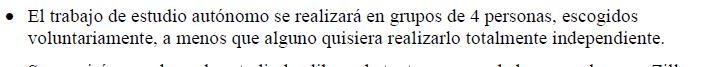 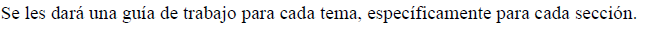 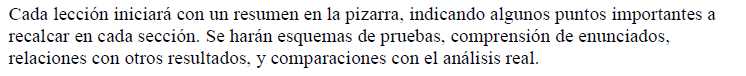 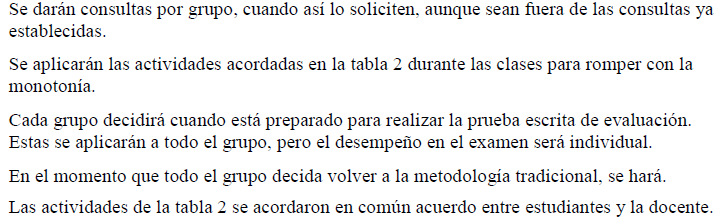 